                        Открытый урок на тему «Национально-освободительное движение народов Дагестана и Чечни                                          в 9 классе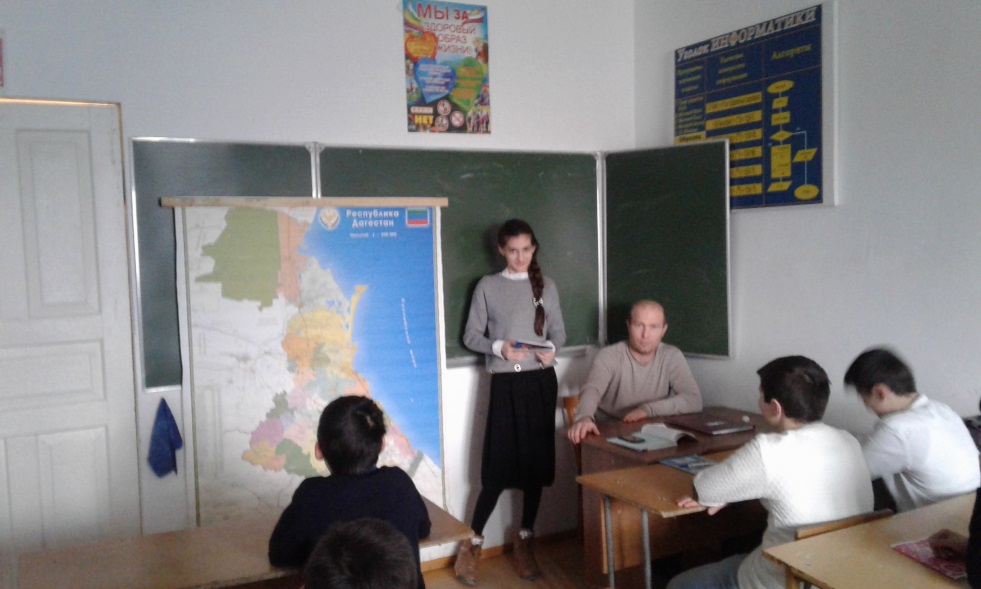 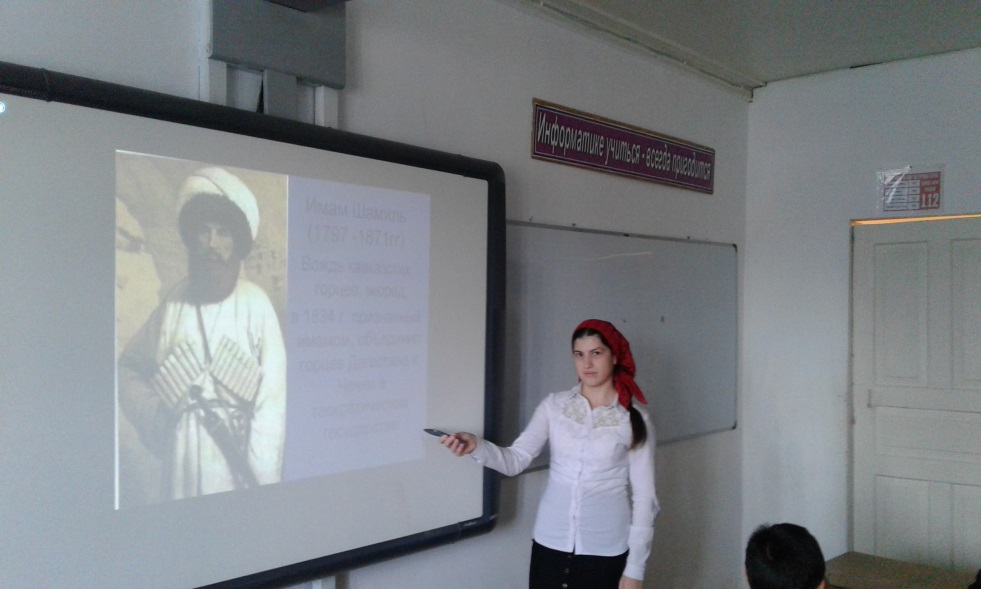 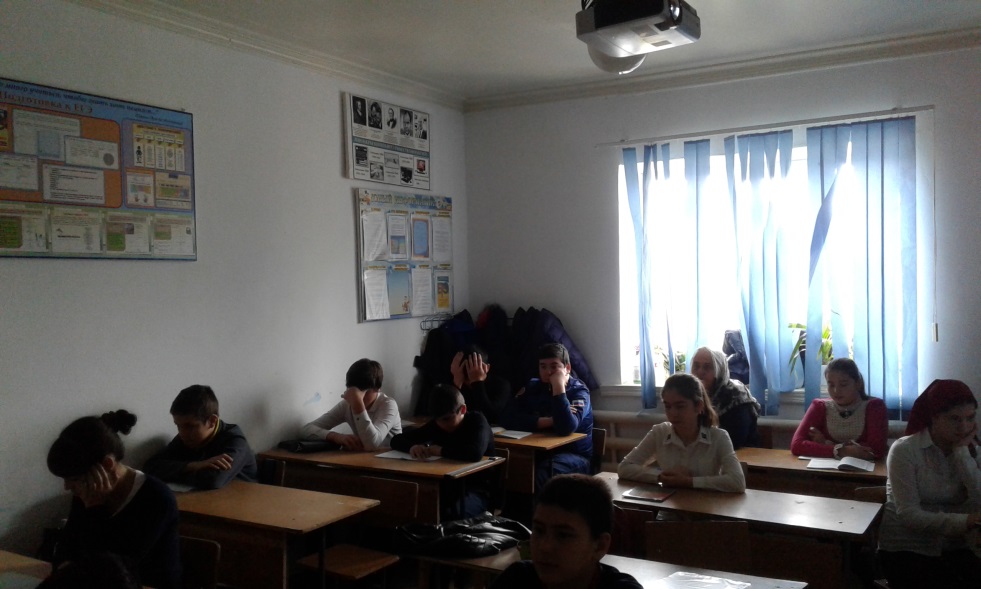 